DELETE AND AMEND EVERYTHING IN ITALICS BEFORE PRINTINGLetter 4:  Information sheet about giving to the Church for use on the church notice boards etc:		Love your Church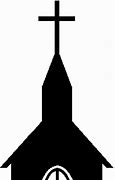 We are fortunate to have such a beautiful church.  This church has served our community for centuries being the spiritual home to generations of villagers and continues to welcome people in the parish and their guests for important events at every stage of their lives in times of both joy and sorrow.  This church offers a haven of peace and reflection and stands as a reminder of the presence of God in our daily lives.  We are determined to ensure this church continues to play a part in the life of our community and hope that you will join us in this.Can you help by making a financial contribution?We are grateful to all who support our work – generously giving their time, talents and money.   However, the Church is facing increasing financial problems and you can help to retain this church and ensure it continues to serve our community by making a financial contribution, and if possible, make a commitment to do so on a regular basis.You can do this online by visiting the www.parishgivingscheme.org.uk and searching for this church.  Alternatively, if you would like to make a one-off donation please visit (enter online giving details)Your support will help us to...  Care for our church building, so that this focus for community and spiritual life can be passed on to future generations.Continue to offer regular worship, in addition to Baptisms, Weddings and Funerals, and those services which bring the community together at Christmas, Easter, Harvest, and Remembrance. Thank you in anticipation of your support.Incumbent or Church Treasurer name and contact details